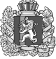 Орловский сельский Совет депутатовДзержинского районаКрасноярского краяПОСТАНОВЛЕНИЕ
      с.Орловка30.06.2021 г.			                                                                   № 45-п     Об утверждении Порядка формирования и обеспечения спортивных сборных команд Орловского сельсовета         В соответствии в Федеральным законом от 06.10.2003 № 131-Ф3 «Об общих принципах организации местного самоуправления в Российской Федерации», статьей 9 Федерального закона от 04.12.2007 № Э29-ФЗ «О физической культуре и спорте в Российской Федерации», руководствуясь статьями 6,16 Устава Орловского сельсовета  ПОСТАНОВЛЯЮ:1. Утвердить Порядок формирования и обеспечения спортивных сборных команд наименование муниципального образования (приложение). 2. Контроль за исполнением настоящего постановления возложить на указать. 3. Настоящее постановление опубликовать указать источник опубликования и разместить на официальном сайте указать наименование официального сайта муниципального образования в сети Интернет. 4. Настоящее постановление вступает в силу со дня, следующего за днем его опубликования в периодическом печатном издании «Депутатские вести».       Глава сельсовета                                                           В.Е.Крапивкин                                                                                                    Приложение                                                                          к постановлению администрации                                                                                                               Орловского сельсоветаПОРЯДОК ФОРМИРОВАНИЯ И ОБЕСПЕЧЕНИЯ СПОРТИВНЫХ СБОРНЫХ КОМАНД ОРЛОВСКОГО СЕЛЬСОВЕТА1. ОБЩИЕ ПОЛОЖЕНИЯ 1.1. Настоящий Порядок формирования и обеспечения спортивных сборных команд Орловского сельсовета (далее - Порядок) устанавливает механизм формирования коллективов спортсменов, относящихся к различным возрастным группам, тренеров, специалистов в области физической культуры и спорта по различным видам спорта, по которым формируются спортивные сборные команды Орловского сельсовета, указанным в приложение № 1к настоящему Порядку (далее - Перечень) для подготовки к межмуниципальным, краевым официальным физкультурным мероприятиям и спортивным мероприятиям, а также устанавливает порядок наделения статусом «Спортивная сборная команда Орловского сельсовета» поСоответствующему виду спорта (далее - Сборная команда).1.2. Настоящий Порядок разработан в соответствии с Федеральным законом от 06.10.2013 № 131-ФЭ № 06 общих принципах организации местного самоуправления в Российской Федерации», Федеральным законом от 04.12.2007 № Э29-ФЗ «О физической культуре и спорте в Российской Федерации», Уставом Орловского сельсовета 2. ОБЩИЕ ПРИНЦИПЫ ФОРМИРОВАНИЯ СПИСКА КАНДИДАТОВ В СПОРТИВНЫЕ СБОРНЫЕ КОМАНДЫ ОРЛОВСКОГО СЕЛЬСОВЕТА И ПОРЯДОК ИХ УТВЕРЖДЕНИЯ 2.1. Спортивная сборная команда Орловского сельсовета формируется ежегодно на спортивный сезон и (или) соответствующее межмуниципальное, краевое официальное физкультурное мероприятие и спортивное мероприятие на основе списков кандидатов в спортивную сборную команду Орловского сельсовета (далее - СПИСКИ кандидатов), сформированных общественными организациями физкультурно-спортивной направленности, муниципальным  бюджетным учреждением.2.2. Списки кандидатов формируются:2.2.1. По спортивным дисциплинам, являющимся частью соответствующего вида спорта, включенным в Перечень в соответствии с приложением № 1 к настоящему Порядку. 2.2.2. Исходя из предельной численности спортсменов, включаемых в списки, определяемой полуторной кратностью максимального заявочного состава для участия в межмуниципальных и краевых официальных физкультурных мероприятиях и спортивных мероприятиях по соответствующему виду спорта в соответствии с положениями о них. 2.3. В списки кандидатов включаются: 2.3.1. Спортсмены, имеющие спортивные разряды не ниже предусмотренных положениями (регламентами) о проведении соревнований по соответствующим видам спорта, определяемые в соответствии с Единой всероссийской спортивной классификацией возрастным группам "Мужчины, женщины", "Юниоры, юниорки", "Юноши, девушки".2.3.2. Тренеры и иные специалисты в области физической культуры и спорта, а также привлеченные специалисты, принимающие непосредственное участие в подготовке спортсменов-кандидатов в спортивные сборные команды Орловского сельсовета.2.4. В списки кандидатов в спортивную сборную команду Орловского сельсовета по адаптивным видам спорта (спорт лиц с интеллектуальными нарушениями здоровья, спорт слепых, спорт глухих, спорт лиц с поражением опорно-двигательного аппарата) включаются лица с ограниченными возможностями здоровья и инвалиды, регулярно занимающиеся спортом, квалификация которых не ниже спортивной квалификации, предусмотренной положениями (регламентами) о проведении межмуниципальных и краевых официальных физкультурных мероприятиях и спортивных мероприятиях по адаптивным видам спорта, и имеющие медицинский допуск к занятиям адаптивными видами спорта.2.5. При формировании списков кандидатов в спортивные сборные команды  Орловского сельсовета принимаются во внимание итоги участия спортсменов в прошедшем спортивном сезоне на основании результатов, показанных спортсменами на межмуниципальных, краевых официальных физкультурных мероприятиях и спортивных мероприятиях. 2.6. Представление списков  кандидатов подается в администрацию Орловского сельсовета,  в том числе в электронной форме  по форме согласно приложению № 2 к настоящему Порядку одновременно с согласием субъекта на обработку его персональных данных в письменной форме не позднее 10 рабочих дней до начала проведения межмуниципальных, краевых официальных физкультурных мероприятий и спортивных мероприятий.2.7. Списки кандидатов по соответствующему виду спорта согласовываются и представляются в течение 3 рабочих дней в администрацию Орловского сельсовета. Подготовку проекта распоряжения о наделении статусом "Спортивная сборная команда Орловского сельсовета " осуществляет администрация Орловского сельсовета.2.8. Списки членов сборных команд утверждаются распоряжением администрации Орловского сельсовета на основе списков кандидатов, представленных в соответствии с пунктом 2.7 настоящего Порядка. 2.9. Основаниями для отказа в утверждении списков кандидатов являются: 2.9.1. Несоответствие списков кандидатов требованиям пунктов 2.2 и 2.3 Порядка. 2.9.2. Наличие в представленных списках кандидатов недостоверной информации. 2.9.3. Представление списков кандидатов, оформленных не в соответствии с приложением № 2,  или с нарушением установленного срока их предоставления. 2.10. Основаниями для внесения изменений в списки кандидатов являются: 2.10.1. Внесение изменений в Перечень в части перечня спортивных дисциплин, являющихся частью соответствующего вида спорта.2.10.2. Внесение изменений в положения (регламенты) межмуниципальных и краевых спортивных соревнований в части определения предельной численности спортсменов, включаемых в списки; 2.10.3. Отказ от включения в список физического лица, от которого ранее было получено его согласие или согласие его законного представителя на включение в список, в том числе согласие на обработку персональных данных указанного лица.2.10.4. Изменения спортивных результатов спортсменов, связанные с проведением в спортивном сезоне, на который сформирован список, соответствующих спортивных соревнований.2.10.5. Спортивная дисквалификация спортсмена, включенного в список. 2.10.6. Ухудшение здоровья спортсмена, включенного в список, выразившееся в отказе в медицинском допуске к занятиям спортом.2.11. Спортивные сборные команды  Орловского сельсовета для участия в спортивных мероприятиях формируются по итогам проведения муниципального этапа таких мероприятий с учетом требований положений (регламентов) о проведении мероприятий. 3. ПОРЯДОК ОБЕСПЕЧЕНИЯ СПОРТИВНЫХ СБОРНЫХ КОМАНД ОРЛОВСКОГО СЕЛЬСОВЕТА 3.1. Обеспечение спортивных сборных команд осуществляется в следующих формах: - финансовое; - материально-техническое обеспечение сборных команд, в том числе обеспечение спортивной экипировкой; - научно-методическое;- медицинское; - антидопинговое. 3.2. Обеспечение спортивных сборных команд осуществляется при проведении следующих мероприятий:3.2.1. Участие членов спортивных сборных команд в межмуниципальных, краевых официальных физкультурных мероприятиях и спортивных мероприятиях. 3.2.2. Участие членов спортивных сборных команд в тренировочных мероприятиях.3.3. Обеспечение спортивных сборных команд осуществляется в случае участия спортивных сборных команд Орловского сельсовета в межмуниципальных, краевых официальных физкультурных мероприятиях и спортивных мероприятиях на территории Красноярского края, а также за пределами Красноярского края. 3.4. Обеспечение осуществляется в рамках муниципальной программы "Развитие физической культуры и спорта в Орловском сельсовете»  в пределах лимитов бюджетных обязательств, доведенных администрации Орловского сельсовета, как получателю средств бюджета Орловского сельсовета, а также средств, выделяемых местными спортивными организациями по видам спорта, иных источников, не запрещенных действующим законодательством.                                                                                       Приложение № 1                                                   к Порядку формирования и обеспечения                                                                                       спортивных сборных команд                                                                                  Орловского сельсовета ПЕРЕЧЕНЬ ВИДОВ СПОРТА ОРЛОВСКОГО СЕЛЬСОВЕТА, ПО КОТОРЫМ ФОРМИРУЮТСЯ СБОРНЫЕ КОМАНДЫ                                                                                             Приложение N 2                                                        к Порядку формирования спортивных                                                                и обеспечения спортивных сборных команд                                                                                                  Орловского сельсовета Список кандидатов в спортивную сборную команду Орловского сельсовета  по ____ (______________________ ) (вид спорта) на период с (возрастная группа) .20 по . .20 N   Наименование должности руководителя федерации или уполномоченного лица, руководителя учреждения Главный тренер _____________ подпись Ответственный исполнитель ______________________________                                                                                 подпись Ф.И.О.№ п\п                                         НаименованиеВид спортаСпортивное мероприятие по видам спорта (спортивным дисциплинам), не относящихся к видам спорта№ п/пФ.И.О.Год рожденияСпортивные званияЛучший результат сезонаПланируемый результатФ.И.О. тренера